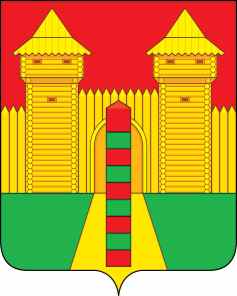 АДМИНИСТРАЦИЯ  МУНИЦИПАЛЬНОГО  ОБРАЗОВАНИЯ «ШУМЯЧСКИЙ  РАЙОН» СМОЛЕНСКОЙ  ОБЛАСТИРАСПОРЯЖЕНИЕот 15.11.2023г. № 321-р_______       п. ШумячиО внесении   в   Шумячский   районный   Совет депутатов проекта решения «О местном бюджете муниципального образования «Шумячский район» Смоленской области на 2024 год и на плановый период 2025 и 2026 годов»»      	В соответствии со статьей 28 Устава муниципального образования «Шумячский район» Смоленской области1. Внести в Шумячский районный Совет депутатов проект решения «О местном бюджете муниципального образования «Шумячский район» Смоленской области на 2024 год и на плановый период 2025 и 2026 годов»».2. Назначить начальника Финансового управления Администрации муниципального образования «Шумячский район» Смоленской области Вознову Юлию Викторовну официальным представителем при рассмотрении Шумячским районным Советом депутатов проекта решения «О местном бюджете муниципального образования «Шумячский район» Смоленской области на 2024 год и на плановый период 2025 и 2026 годов»».Глава муниципального образования
«Шумячский район»  Смоленской области                                       А.Н. Васильев